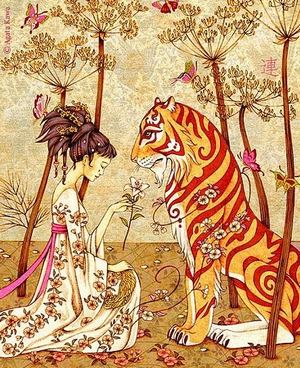 Жила-была девочка. Однажды послала ее мать в лес копать дикий батат. Девочка взяла лопату, плетенку, пошла в лес и забралась в глухую чащу. В чаще было гнездо белых термитов*, и в нем глубокая нора. Стала девочка около этого гнезда искать батат, лопата у нее соскочила с черенка и угодила прямо в нору.Девочка бегала-бегала вокруг, никак лопату достать не может, стала звать на помощь.Вдруг из густых зарослей вылез старый-престарый тигр, голова у него вся в нарывах да гное.— Девочка, я слышал, ты звала на помощь. Я готов помочь тебе — достану лопату. Но ты должна очистить мои нарывы. Другой благодарности мне не надо.— Ах, дедушка! Вы мне только достаньте лопату, я все для вас сделаю.Достал тигр лопату и стал ожидать, исполнит ли девочка свое обещание. Взяла девочка острую палочку и принялась очищать нарывы. Тигр спрашивает:— Наверное, шкура моя противно пахнет?И верно, от нарывов такое шло зловоние, что дух захватывало, но девочка ответила:— Нет, нет, дедушка, ничего подобного.Тигр несколько раз переспрашивал, а девочка знай все то же отвечает.Как только закончила она свое дело, тигр вдруг преобразился, шерсть его заблестела. Пропали все нарывы! Говорит тигр девочке:— Давай свою бамбуковую плетенку, я тебе батата хорошего насыплю.Девочка подала бамбуковую плетенку, и тигр тайком насыпал ее доверху чистым золотом и серебром, потом закрыл плотно и говорит:— Ну, бери свою плетенку и ступай домой. Вернешься, позови родителей, братьев и сестер, закрой как следует дверь, а потом уж открывай плетенку.Поблагодарила девочка тигра, распрощалась с ним, пришла домой, позвала родителей, сестер и братьев, закрыла дверь и открыла плетенку. Глядь, а в ней золото и серебро так и сверкают!Не прошло и нескольких дней, как об этом происшествии узнала соседка, у которой тоже была дочка. Стала она бранить-стыдить свою дочь:— Посмотри на других! Из лесу золото-серебро плетенками таскают, сестер-братьев одаривают. А ты ничего, кроме диких бататов, не находишь. Бери лопату, ступай к гнезду белых термитов и делай все, как соседская девчонка.Пошла соседская дочь в лес. Забросила она лопату в нору и стала умолять тигра помочь ей — обещала отблагодарить по совести, любые его желания исполнить.Достал тигр лопату, а в благодарность попросил очистить его нарывы. Стала соседская дочь это делать, а тигр и спрашивает:— Наверное, шкура моя противно пахнет?— Ой, дед, еще как противно!— Ну ладно. Довольно с тебя. Давай-ка свою бамбуковую плетенку, я положу тебе кое-чего.Та скорее протянула ему плетенку. Наложил тигр полную плетенку ядовитых гадюк и говорит:— Ступай домой, позови мать, затвори хорошенько дверь, а потом открывай плетенку.Соседская дочь так и сделала. Пришла домой, позвала мать, открыли они плетенку, думали золото и серебро делить. А оттуда стали выползать страшные гадюки! Пришлось бегом убегать и матери и дочке.